В России стартует Культурный марафон, посвященный моде и технологиямВ России с 31 октября по 9 декабря 2022 года в онлайн-формате пройдет Культурный марафон. В этом году марафон состоится в четвертый раз и будет посвящен истории моды и роли технологий в ее развитии. Эксперты приготовили для школьников, их родителей и педагогов интерактивные тесты, творческие конкурсы и возможность поучаствовать в научном проекте. Организатор марафона – компания «Яндекс» при поддержке Минпросвещения России и Министерства культуры России.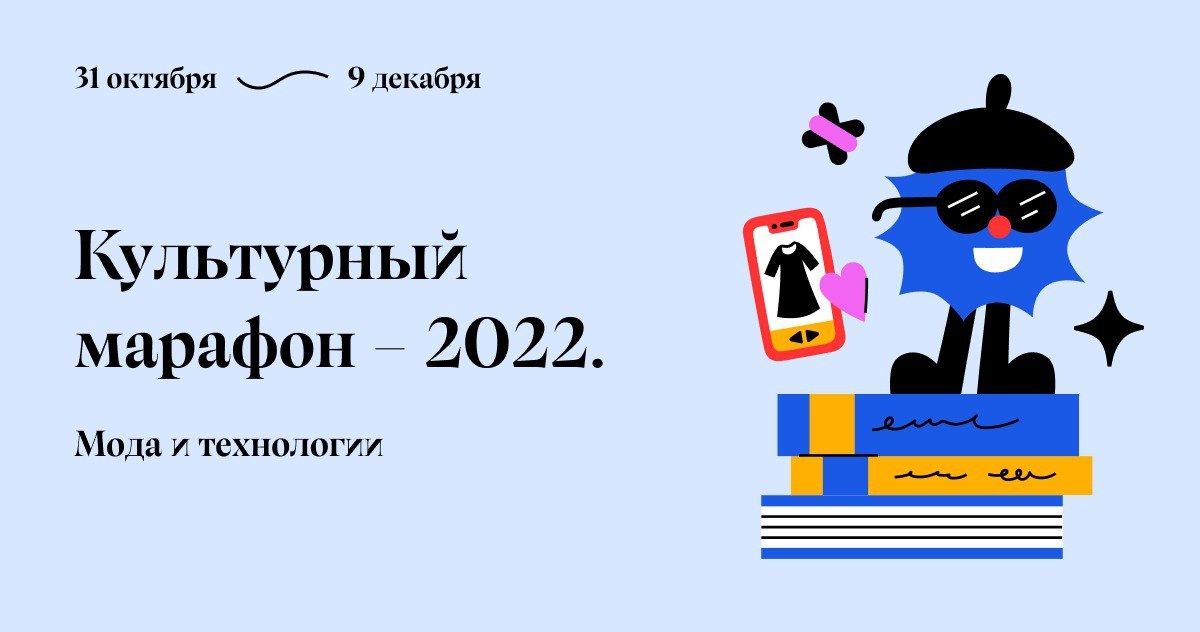 Участники познакомятся с историей моды и тем, как в ней отражаются культурные традиции и особенности регионов. Школьники смогут попробовать себя в роли стилистов и собрать актуальные образы на основе семейных архивов, а также узнают, например, какой цвет вошел в моду после освоения космоса, как появление фиолетовой одежды связано с химией, что такое кика рогатая и как изобретение пластиковой бутылки изменило моду.Важная часть марафона – исследовательский проект по сбору уникального датасета архивных праздничных образов жителей России. Это будет самая большая коллекция снимков с изображением нарядной одежды, которая была популярна в России в разное время. Участники на практике поймут, что мода – это важная часть культуры, которая, как живопись или музыка, может многое рассказать об обществе и времени.Присоединиться к проекту могут все желающие: преподаватели, школьники всех возрастов и их родители. По итогам марафона участники смогут выиграть призы, а самые активные получат приглашение на вечеринку в метавселенной Академии Яндекса. Подробную информацию о Культурном марафоне можно узнать по ссылке. 